dotyczy postępowania na: BUDOWĘ NOWEJ SIEDZIBY POSTERUNKU POLICJI                             W ŚNIADOWIE (postępowanie 9/C/24):Wyjaśnienia treści SWZ:W związku z pytaniami, które wpłynęły w w/w postępowaniu Zamawiający na podstawie art. 284 ust. 2 ustawy Prawo zamówień publicznych (t. j. Dz. U. z 2023, poz. 1605 ze zm.) udziela następujących wyjaśnień: Pytanie:Proszę o udostępnienie przedmiaru robót.Odpowiedź:Kalkulację oferty należy opracować na podstawie dokumentacji załączonej do postępowania przetargowego (Załącznik nr 4 SWZ).Treść wyjaśnień należy uwzględnić w składanej ofercie.  Sławomir Wilczewski      (podpis na oryginale)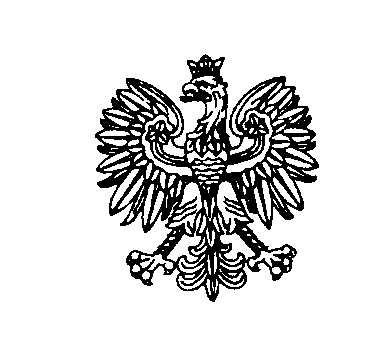 Białystok, dnia 2 kwietnia 2024 r.Białystok, dnia 2 kwietnia 2024 r.Białystok, dnia 2 kwietnia 2024 r.Białystok, dnia 2 kwietnia 2024 r.Białystok, dnia 2 kwietnia 2024 r. ZastępcaKomendanta Wojewódzkiego Policji w BiałymstokuFZ.2380.9.C.24.2024 ZastępcaKomendanta Wojewódzkiego Policji w BiałymstokuFZ.2380.9.C.24.2024 ZastępcaKomendanta Wojewódzkiego Policji w BiałymstokuFZ.2380.9.C.24.2024